LISTA DE EXERCÍCIOS – GEOGRAFIA – 9º ANO1º)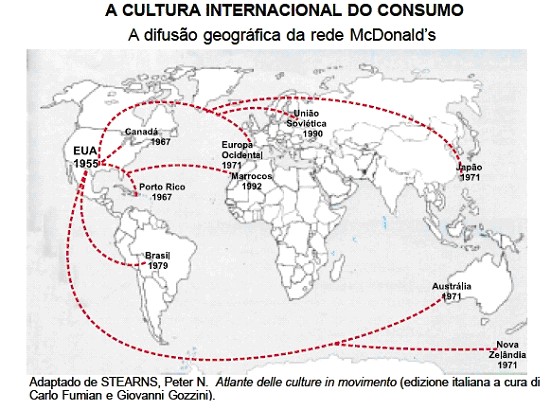 No mapa, apresenta-se o ritmo desigual da difusão do padrão norte-americano de consumo em diferentes partes do mundo, a partir da implantação do primeiro McDonald’s em países selecionados.O fator principal responsável por tal desigualdade é o(a):
a) poder aquisitivo das populações dos países considerados na amostragem;b) proximidade geográfica da matriz norte-americana da empresa;c) resistência cultural e religiosa, em alguns casos, ao “modo de vida americano”;d) peso de tradições alimentares enraizadas em alguns países apresentados;e) ordem de inserção dos países selecionados na economia globalizada2º) Durante o período mercantilista, a colonização direta da África permaneceu limitada. A penetração comercial se deu pelo estabelecimento de entrepostos e pela constituição de polos internos. O comércio triangular ligava a África, fornecedora de ______, à _______, produtora de metais preciosos e açúcar, e à _______.
HUGON, Philippe. Geopolítica da África, 2009. Adaptado.

As lacunas do excerto são corretamente preenchidas por

a) especiarias – China – Europa.
b) carvão – América – China.
c) algodão – Europa – Índia.
d) carvão – Índia – América.
e) escravos – América – Europa.3º) Em 2000, os países-membros da ONU, reunidos na Cúpula do Milênio, estabeleceram objetivos que visavam à melhoria das condições de vida da humanidade no século XXI. São objetivos do Milênio, EXCETO:

a) a erradicação da fome e da pobreza extrema.
b) o combate ao HIV/AIDS, à malária e a outras epidemias.
c) o incentivo à diminuição da natalidade para crescimento do PIB.
d) a redução da mortalidade infantil e a melhoria da saúde materna.
e) a garantia da sustentabilidade ambiental e do acesso à água potável.4º) Rússia formaliza anexação da Crimeia
A Rússia anexou formalmente a península da Crimeia a seu território, depois de um duro discurso do presidente Vladimir Putin em meio a pesadas críticas aos EUA à União Europeia e ao governo interino da Ucrânia. Nesse discurso que antecedeu a assinatura da anexação da Crimeia, Putin destacou a questão como vital para os interesses russos. Segundo ele, o Ocidente "cruzou uma linha vermelha" ao interferir na Ucrânia. "A Crimeia sempre foi e é parte inseparável da Rússia", declarou o presidente. 
Disponível em: <www.estadao.com.br>. 18 mar. 2014. Adaptado.

O evento abordado na reportagem está simultaneamente associado ao presente e ao passado dos povos envolvidos.

Para explicar essa ação russa em relação à Crimeia, são fundamentais os seguintes interesses do atual governo Putin:

a) superar o pan-eslavismo − reduzir a diversidade étnica
b) estimular a economia − ampliar a produção energética
c) combater a corrupção − reconstruir a geopolítica global
d) reforçar o nacionalismo − consolidar a geoestratégia militar5º) Até o ano de 1989, o mundo vivia no clima da Guerra Fria, caracterizado por uma ordem mundial bipolar ou um sistema de polaridades definidas. A partir de então, ocorreram vários acontecimentos, transformando esse sistema de polaridades definidas num sistema de polaridades indefinidas de multipolarição econômica do mundo. Esses acontecimentos beneficiaram o capitalismo, que se mundializou, globalizou-se e universalizou-se, invadindo espaços geográficos que, até então, encontravam-se sob regimes de economias centralmente planificadas (experiências socialistas).
Assinale (V) para as afirmativas verdadeiras e (F) para as falsas.
( ) A segunda Guerra Mundial.( ) A queda do muro de Berlin.( ) O fortalecimento do capitalismo em sua forma atual, ou seja, o neoliberalismo.( ) O grande desenvolvimento científico e tecnológico ou Terceira Revolução Industrial ou Tecnológica.( ) A expansão marítimo-comercial europeia nos séculos XV e XVI.( ) A segunda Revolução Industrial nos Estados Unidos da América.
Assinale a sequência correta.
a. Todas são verdadeiras.b. V – F – F – F – V – V.c. F – V – F – V – F – V.d. F – V – V – V – F – F.e. Todas são falsas.GABARITO1º) Letra (E): Observando as datas presentes, as distâncias e os sistemas político-econômicos das localidades, percebemos que a distribuição da prestação de serviços em questão está associada à lógica de inserção no mundo globalizado por cada Estado apresentado, ou seja, a abertura dos mercados internos, a adesão ao sistema capitalista, respeito à propriedade privada e contratos públicos e privados, existência de mercado consumidor e assimilação do neoliberalismo, entre outros.2º) Letra (E): O comércio triangular do período mercantilista conectava os continentes europeu, africano e americano. Nessa dinâmica, os negros africanos eram escravizados e levados para a América para trabalhar forçadamente nas lavouras de cana-de-açúcar e nas atividades da mineração. A riqueza produzida era levada para a Europa para ser comercializada nos países desse continente.3º) Letra (C): No ano de 2000, ao analisar os maiores problemas mundiais, a ONU estabeleceu os oito objetivos do Milênio. Na ocasião, os governos se comprometeram a colocar em prática ações para que esses objetivos fossem alcançados até o ano de 2015. São eles: acabar com a fome e a miséria; garantir educação básica de qualidade para todos; reduzir a mortalidade infantil; melhorar a saúde das gestantes; buscar a igualdade entre os sexos; combater a AIDS e outras doenças; buscar qualidade de vida e respeito ao meio ambiente; e promover o trabalho voluntariado.4º) Letra (D): A anexação da Crimeia atende claramente a dois grandes objetivos do governo de Vladimir Putin. O primeiro é o de ampliar a sua base política interna, desgastada nos últimos anos pelos problemas econômicos. Declarações como a apresentada no fragmento de reportagem, de que "A Crimeia sempre foi e é parte inseparável da Rússia", assim como as advertências ao "Ocidente", alinham-se a uma forte tradição de nacionalismo russo que conta muitos pontos com o eleitorado daquele país. Ao mesmo tempo, garantir a plena autonomia sobre a região onde fica a famosa e estratégica base naval de Sebastopol, único acesso da marinha russa ao Mediterrâneo, é parte fundamental da geoestratégia russa para assegurar capacidade operacional expressiva para suas forças armadas. 5º) Letra (D): Embora a questão não esteja clara, supõe-se que o objetivo era saber quais acontecimentos estão ligados ao fim da Guerra Fria. A Segunda Guerra Mundial (1939-1945), a expansão marítimo-comercial europeia (séculos XV e XVI) e a Segunda Revolução Industrial nos Estados Unidos da América (século XIX) ocorreram antes de 1989 e, portanto, não estão entre os acontecimentos que transformaram o sistema de polaridades definidas em sistema de polaridades indefinidas.